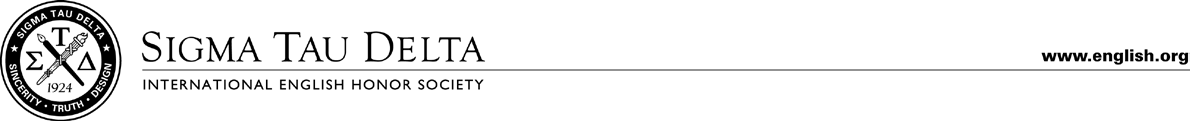 CHAPTER MEMBERSHIP APPLICATIONComplete and return this application, along with an unofficial transcript of your grades, to the faculty sponsor for your chapter (see https://www.usf.edu/arts-sciences/departments/english/opportunities/sigma-tau-delta.aspx for current information)Chapter (check one): ____ Sarasota-Manatee: Alpha Rho Beta	____ St. Petersburg: Alpha Xi Phi		____ Tampa: Omega MuApplicant’s Name: Applicant’s UID: Applicant’s LONG-TERM Address:Applicant’s Telephone:	Email Address: Year in school: 	      Sophomore	      Junior	      Senior	      Graduate		Please note: Society induction is not complete until the applicant has enrolled in the Write Away system and and the payment has been received by the central office. Membership certificates and pins are generally mailed to the faculty sponsor within one week of receipt of payment in the Central Office.National Dues are $45 for a lifetime membership. USF chapters add $5 for local expenses. Total due after acceptance: $50SPONSOR USE ONLY: B average required in each categoryOverall GPA verified			English GPA verified Two English courses at USF beyond 1000-level verified? 	One 3000-level or higher course at USF verified (may be one of the two courses abovePAYMENT RECORD - SPONSOR/TREASURER USE ONLY: Payment received? Amount		Check number/Cash	Received by			DateAnticipated year of graduation: English hours completed: Current Overall GPA: Current English GPA: 